The Art  and  the Architeture of the Compitese areaLe Mandolate (The mandolata windows)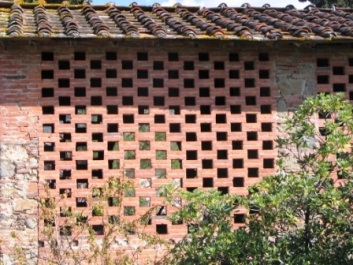  the straw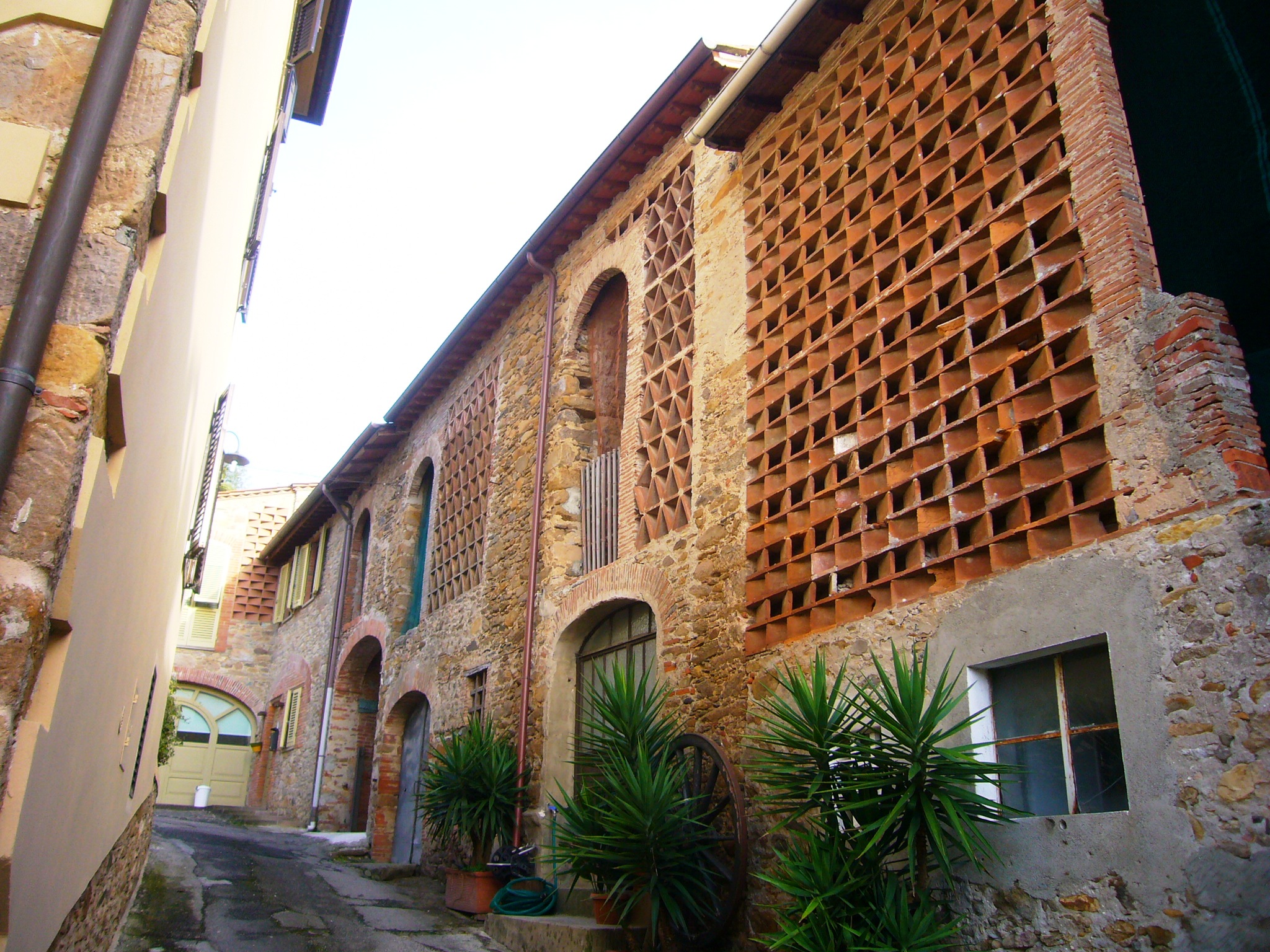 The " mandolate" were architetures of tiles, types of windows that let to the air enter and keep the winter stock of hey dry and healthy  for the cattles in  the winter . now they are fashionable country homes.The water mill wheels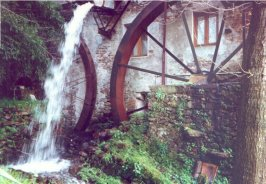 The water wheels are are still visibile in  many of our villages alongside streamsThe aqueduct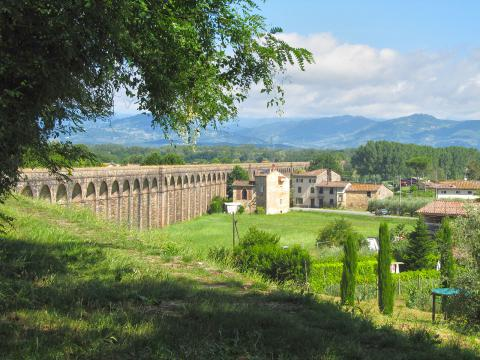 in 1832 the architect Nottolini built the aqueduct that we can see now running from Guamo village to the town of Lucca.The MarginetteThe "marginettes" are little chaples or small church which are situate along the side of old country roads. 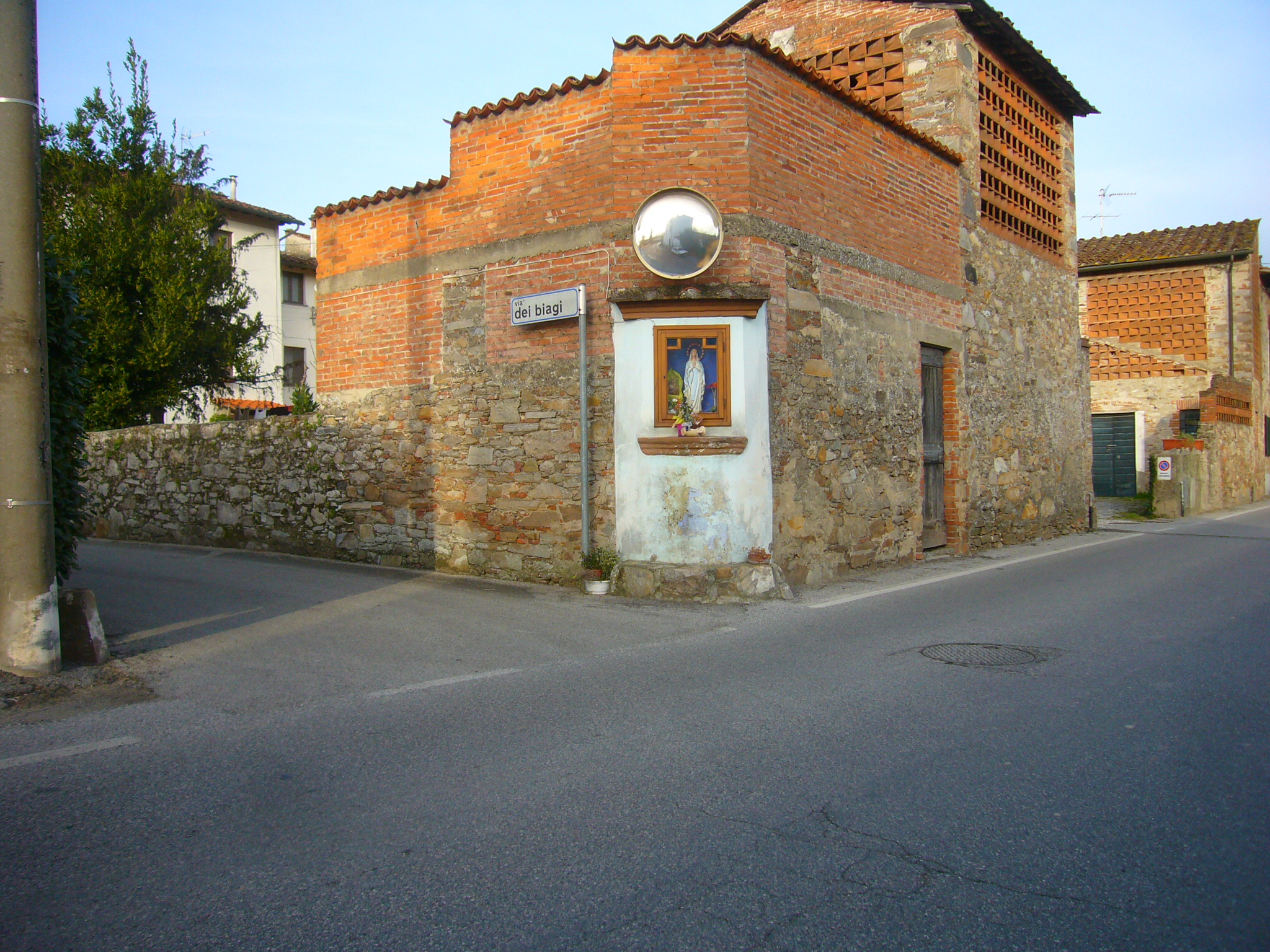 The villasThe "villa" is a big countryside mansion  with some agricultural activities and a park sorrounding the house. They were built from 15th until 19th centuries. It was enclosed by  walls with often a big gate and a  large garden . The villa was the summer residence where rich people from  Lucca lived  .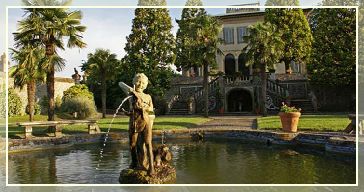 